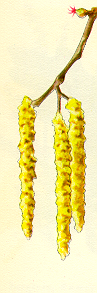 Onsdagar kl 1411 jan	Låt hjärtat va’ med	Staffan Bjessmo1 feb	Att starta eget inom miljöbranchen	Anneli Liljemark1 mars	Om tro och vetande	Gerard Willemsen5 april	Apostlagärningarna 29	Jonatan Forsling3 maj	Sydafrika, spännande djurliv, överdådig blomsterprakt 	och vackra landskap 	Lars-Olof Johansson, naturfotograf31 maj	Vårutfärd till Ljunglöfska slottet, BlackebergKontaktpersoner: 	Barbro Emtell 89 89 68	Solveig Lund 36 04 65	Sture Sköld 89 84 71	Marie-Louise och Pelle Wester 38 24 33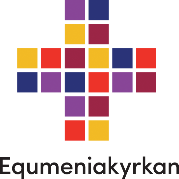 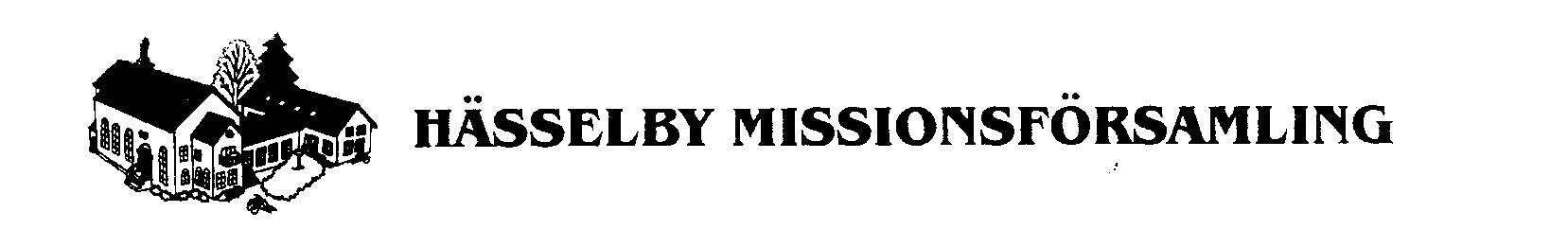 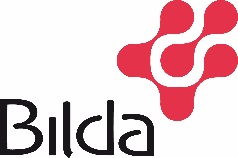 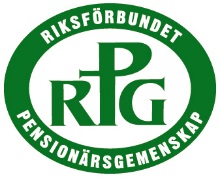 